Guillaume GROSJEAN, MDHip and Knee Surgeon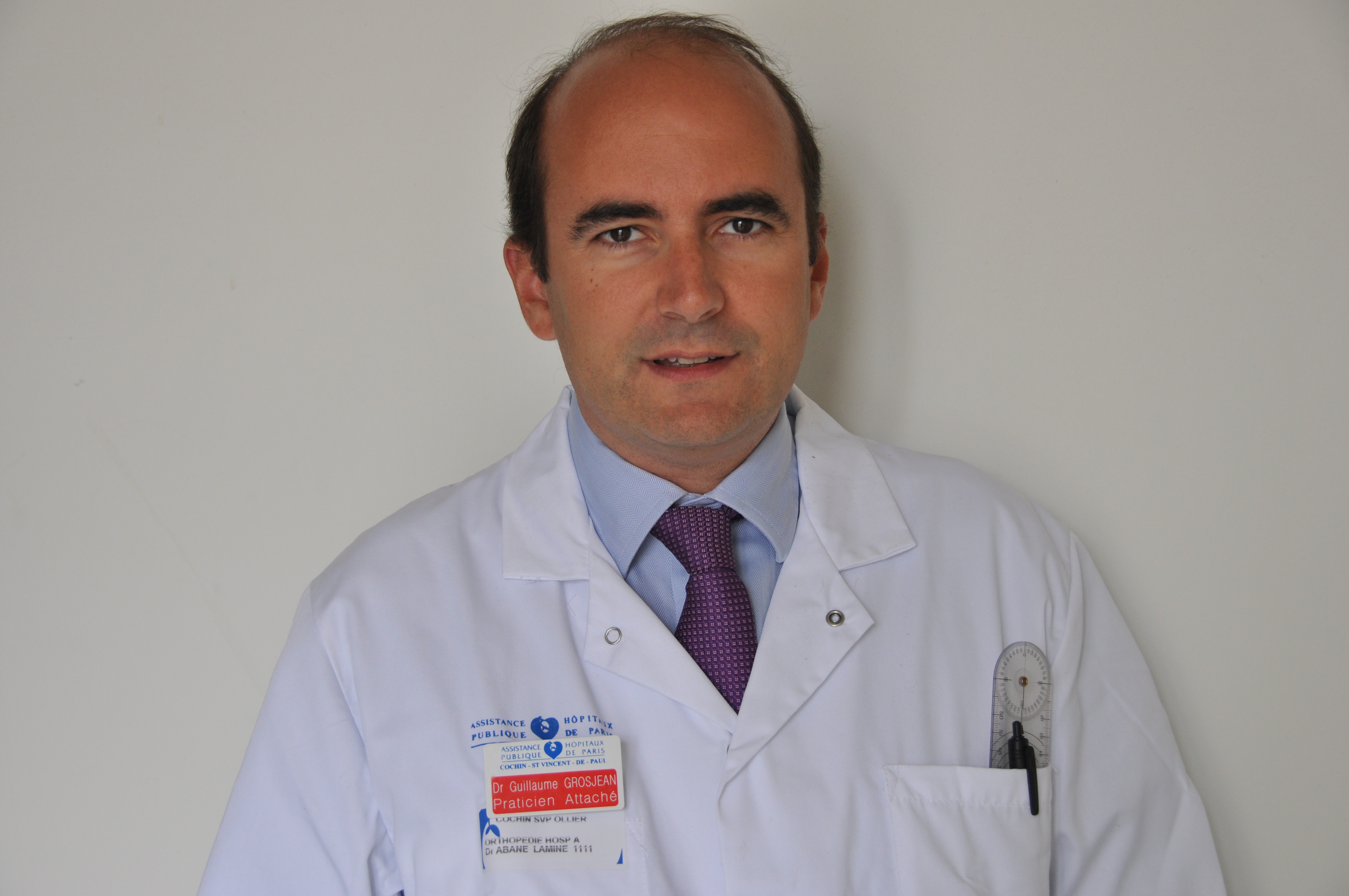 Education	Bac serie C 1993Medical school Paris Ouest, Paris 1993-2000 Internship 2000POSITIONS	2000-2005 	Resident in Orthopaedic Surgery 2005-2008 	Chef de Clinique (Department of Orthopaedic and Reconstructive Surgery,Service A, Centre Hospitalo-Universitaire Cochin- Port Royal, Paris, France).2008-Présent   Praticien Attaché (Department of Orthopaedic and Reconstructive Surgery,            Service A, Centre Hospitalo-Universitaire Cochin- Port Royal, Paris, France).2008-Présent   Institut de la Hanche et du Genou, Référent Surgeon 	            Clinique Ambroise Paré 27 Boulevard Victor Hugo 92200 Neuilly sur Seine2015-Présent  Réferent Surgeon in Hip and Knee Surgery, Membre Associé                        American Hospital of Paris (A.H.P.), 63 Boulevard Victor Hugo 92200 Neuilly sur Seine	           American Joint Commission accreditationMAIN SURGICAL PRACTICE	About 150 primary and Révision Total Hip performed each year Anterior ApproachHigh experience in difficult primary total hip arthroplasties including congenital hip dislocation, postacetabular fracture, post hip fusionReferent in  fast track surgery , E.R.A.S. Rapid enhanced rehabilitation after surgery surgery,  accelerate recovery programs.Ambulatory Surgery in Total Hip and Knee ArthroplastiesOver 150 primary and revision total knee arthroplasties performed each year, with high experience inmajor deformation and major reconstructionPROFFESSIONAL SOCIETY MEMBERSHIP	- American Joint Accréditation- Société Française de Chirurgie Orthopédique (SOFCOT)- Société Française de la Hanche et du Genou (SFHG)- Orthopaedic Research Society (ORS)- American Society of Orthopaedics Surgeons (AAOS)- American Association of Hip and Knee Surgeons (AAHKS)INTERNATIONNAL EXPERIENCE	Mars 2018   American Hospital of Dubaï, United Arab Emirates;   Ambulatory Experience in Total Hip Arthroplasty with the anterior ApproachMars 2009 University Hospital Sharjah, United Arab Emirates, ACL Reconstruction, Techniques and ExperiencesMay 2008, St Mary's Hospital London,  United Kingdom ; Trochanteric Approach in Total Hip Arthroplasty FOREIGN LANGUAGES	French: Mother tongueEnglish: fluentGerman: basic knowledgePUBLICATIONSTriclot P., Grosjean G., El Masri F., Courpied J.P., Hamadouche M.: Propsective randomized penetration rate of highly cross-linked polyethylene at a minimum of 4-year follow-up. A blinded evaluation using the Martell method. J Bone Joint Surg Br. 2007 Nov;89(11):1439-45Grosjean G, Courpied J.P., Moindreau M., Hunou N., Mathieu M., Hamadouche M. : Faut-il systémayiquement changer une pièce fémorale cimentée monobloc lors d’une reprise d’arthroplastie totale de hanche. Rev Chir Orthop Reparatrice Appar Mot. 2008 Nov;94(7):670-7Grosjean G, Hamadouche M., Triclot P, El Masri F., Coupied J.P.: Prospective Randomized Penetration Rate of Highly-Cross-linked Polyethylene at a Minimum 4-year Follow-up. 74th Annual Meeting of the American Academy of Orthopaedic Surgeons (AAOS), San Diego, CA, USA, Février 2007.Hamadouche M., Grosjean G., : Moindreau M., Hunou N., Mathieu M, Courpied J.P Surface damage to the femoral head of monobloc cemented stems in vivo. A mean 14.8-year follow-up study. Orthopaedic Research Society (AAOS/ORS),San Francisco, CA, USA, Mars 2008.Grosjean G, Hamadouche M.Should monobloc cemented stems systematically be revised during acetabular revision? Poster Presentation Number: P075. 75th Annual Meeting of the American Academy of Orthopaedic Surgeons (AAOS), San Francisco, CA, USA, Mars 2008Hamadouche M., Grosjean G., Kerboull L., Courpied J.P., Kerboull M.: Charnley-Kerboulltotal hip arthroplasty cobining zirconia on polyethylene. A minimum 2-year follow-upprospective study. Bioceramics in Joint Arthroplasty. G. Willmann , J. Garino (eds).Georg thieme Verlag. Stuttgart-New York , 2002, pp96-102.Grosjean GToute rupture de tendon doit être traitéeLe Figaro Rubrique Santé, Mars 2012Grosjean G"Les tendinopathies"La Tribune Santé, Juin 2012Grosjean G« La prothèse du genou »Le Figaro rubrique Santé Juin 2013ORAL PRESENTATIONSGrosjean G, Roussignol.X, , O.Collange - E.Clavier - F.Dunet - JP.Mure - F.Rabarin - F.Tirveillot -SYMPOSIUM-Fracture grave de l'anneau pelvien de l'adulte (cotyle exclu) - Management of severe pelvic ring fractures.ann.orthop.Ouest - 2003-35Grosjean G, Duparc F, Roussignol X, Polle G, Biga NLa prothèse d’épaule inversée Delta III. Bilan de début d’expérience au C.H.U. Considération à propos de 40 cas. SOFCOT Société Française de Chirurgie Orthopédique Paris Novembre 2006Grosjean G, Hamadouche M., Triclot P, El Masri F., Coupied J.P.: Prospective Randomized Penetration Rate of Highly-Cross-linked Polyethylene at a Minimum 4-year Follow-up. 74th Annual Meeting of the American Academy of Orthopaedic Surgeons (AAOS), San Diego, CA, USA, Février 2007.Grosjean G, Sailhan F, Mezghani M, Courpied J.P Efficacité de la rh-BMP-7 /matrice collagène (OP-1) dans la consolidation des pseudarthroses post-fracturaires SOFCOT Société Française de Chirurgie Orthopédique Paris Novembre 2007.Grosjean G.: Should monobloc cemenyed stems systematically be revised during revisin THA. A prospective evaluation. Annual Meeting of the American Academy of Orthopaedic Surgeons (AAOS), San Francisco, CA, USA  2008.Grosjean G, Courpied JP Hamadouche M.Faut-il systémayiquement changer une pièce fémorale cimentée monobloc lors d’une reprise d’arthroplastie totale de hanche.SOFCOT Société Française de Chirurgie Orthopédique Paris Novembre 2008.Grosjean G.Modérateur session HancheSOFCOT Société Française de Chirurgie Orthopédique Paris Novembre 2012